FitzgeraldPage ____     of    ______       Page ____     of    ______       Page ____     of    ______       Page ____     of    ______       Unit - Literary AnalysisUnit - Literary AnalysisName Name Topic - Plot Analysis Notes from Glossary of Literary and non-Fiction Terms pp. R102-R112Topic - Plot Analysis Notes from Glossary of Literary and non-Fiction Terms pp. R102-R112DateDateQuestionsNotesNotesAdditions made in ClassDefine plotList the five stages of a plot.Plot - definitionSeries of eventsThat center on conflictA plot has five stagesExpositionRising ActionClimaxFalling ActionResolutionPlot - definitionSeries of eventsThat center on conflictA plot has five stagesExpositionRising ActionClimaxFalling ActionResolution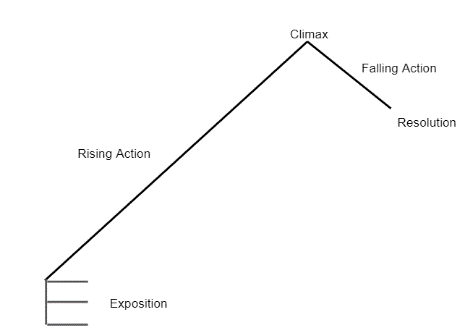 Define conflict.List and explain the three categories of conflict.Conflict - definitionA struggle between opposing forcesThree Categories of ConflictExternal conflictCharacter struggles against a force outside himself or herselfExamplesNature Physical ObjectAnother characterInternal conflictOccurs within the character’s mindCultural conflictArises because of differing values, beliefs, circumstances between two groupsConflict - definitionA struggle between opposing forcesThree Categories of ConflictExternal conflictCharacter struggles against a force outside himself or herselfExamplesNature Physical ObjectAnother characterInternal conflictOccurs within the character’s mindCultural conflictArises because of differing values, beliefs, circumstances between two groupsAnother way of organizing conflicts - Universal ConflictsCharacter v.CharacterSelfNatreSocietyTechnologyHigh Spiritual PowerEtc.Define exposition.What three things must be introduced in the exposition. Exposition - 1st stage of the plotProvides importan background informationIntroduces (JUST A HINT)SettingMain characterConflictExposition - 1st stage of the plotProvides importan background informationIntroduces (JUST A HINT)SettingMain characterConflictIn the first paragraph(Sometimes a bit in the second paragraph)Define rising action.Rising Action - 2nd stage of the plotDevelops the conflictEvents occur that increase the conflict (or increase the readers’ understanding of the conflict)Events build toward climaxRising Action - 2nd stage of the plotDevelops the conflictEvents occur that increase the conflict (or increase the readers’ understanding of the conflict)Events build toward climaxShort Story – One step per paragraph or dialogue (rarely  two)Novel – One, sometimes two, steps per chapterDefine climax.Climax- 3rd stage of the plotOccurs near the end of the storyConflict is resolved endedOutcome becomes clearClimax- 3rd stage of the plotOccurs near the end of the storyConflict is resolved endedOutcome becomes clearShort Story – Last PageNovel – End of the next to last chapterBeginning of the last chapterClimax is a single sentenceBefore the climax there is tensionAfter the climax there is no tensionDefine falling action.Falling Action - 4th stage of the plotStory begins to draw to a closeShows results of the decision or action tat happened in the climaxTension easesFalling Action - 4th stage of the plotStory begins to draw to a closeShows results of the decision or action tat happened in the climaxTension easesCommonly 3 - 5 steps Define resolution.Describe the resolution of a movie and explain how that resolution emphasizes the theme of the movie.Resolution - 5th stage of the plotwhere the story endsa final picture left in the readers' minds in the last paragraphlike the freeze frame at the end of a movieshould emphasize the theme of the storyBelow, describe the resolution, or freeze frame, at the end of a movie you are familiar with that emphasizes the theme of the movie. Example given in class by Ben P.Movie – Forrest GumpDescription of resolution (freeze frame at the end o the movie) – Forrest is a single dad , as jenny has died, putting his son on the bus to school and he drops the Curious George book he had had when he was a child that he is now reading to his son and a feather floats down from an empty sky as it had earlier in the film.Explanation of how that freeze frame emphasizes the theme of the movie –The theme seems to be that Forrest is a great dad just as he has always been a great person because he is like Curious George: he approaches everything in life with a positive attitude as an adventure, as life is a blessing. The feather represents the angel(s) in heaven who look over Forrest, his mother and now Jenny.Resolution - 5th stage of the plotwhere the story endsa final picture left in the readers' minds in the last paragraphlike the freeze frame at the end of a movieshould emphasize the theme of the storyBelow, describe the resolution, or freeze frame, at the end of a movie you are familiar with that emphasizes the theme of the movie. Example given in class by Ben P.Movie – Forrest GumpDescription of resolution (freeze frame at the end o the movie) – Forrest is a single dad , as jenny has died, putting his son on the bus to school and he drops the Curious George book he had had when he was a child that he is now reading to his son and a feather floats down from an empty sky as it had earlier in the film.Explanation of how that freeze frame emphasizes the theme of the movie –The theme seems to be that Forrest is a great dad just as he has always been a great person because he is like Curious George: he approaches everything in life with a positive attitude as an adventure, as life is a blessing. The feather represents the angel(s) in heaven who look over Forrest, his mother and now Jenny.Define theme.ThemeThe message about life or human natureMust often be inferred, as never really stated in the storyThemeThe message about life or human natureMust often be inferred, as never really stated in the storyNOT A MORAL!!!Often difficult to put into words